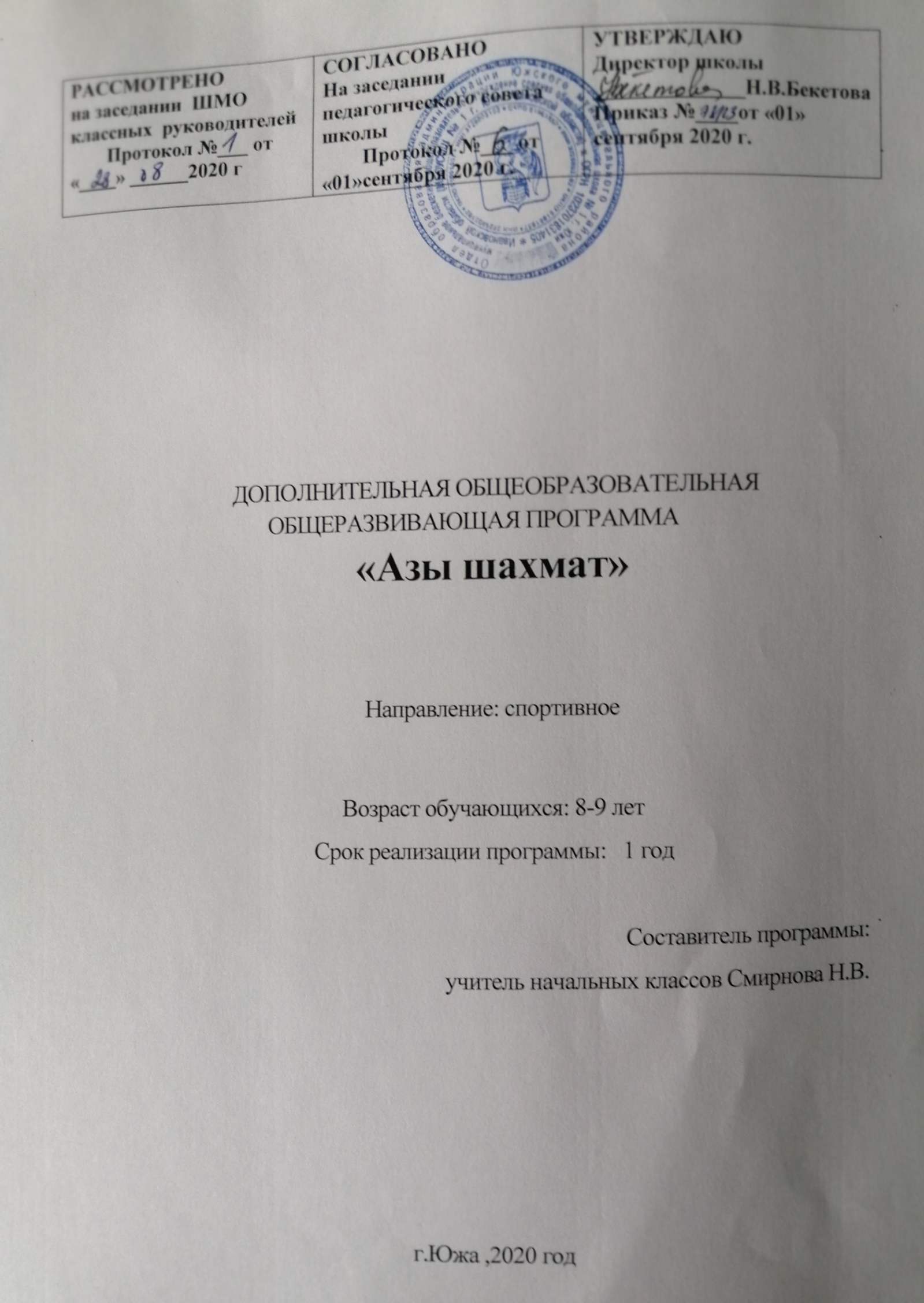 Муниципальное бюджетное общеобразовательное учреждениеСредняя общеобразовательная школа №1ДОПОЛНИТЕЛЬНАЯ ОБЩЕРАЗВИВАЮЩАЯ ПРОГРАММА «Азы шахмат»Возраст обучающихся: 8-10 летСрок реализации программы:   1 годСоставители программы:учитель начальных классов Смирнова Наталья ВитальевнаЮжа2020 год1.Пояснительная запискаОбразовательная программа «Азы шахмат» разработана на основе авторской программы И.Г.Сухина «Шахматы - школе» и модифицирует данную программу, рекомендованную Министерством образования Российской Федерации и опубликованную в "Программах общеобразовательных учреждений для начальных классов (1 - 4) в  двух частях. Часть вторая". -  М.: Просвещение, 2009, 5-е издание, дополненное.  Цель программы:Создание условий для личностного и интеллектуального развития учащихся, формирования общей культуры и организации содержательного досуга посредством обучения игре в шахматы. Задачи:- создание условий для формирования и развития ключевых компетенций  учащихся (коммуникативных, интеллектуальных, социальных); - формирование универсальных способов мыслительной деятельности (абстрактно-логического мышления, памяти, внимания, творческого  воображения, умения производить логические операции).    -  воспитывать потребность в здоровом образе жизни. Участники программы: Участниками программы являются дети младшего школьного возраста 9-10 лет, посещающие МБОУСОШ №1. Наполняемость групп соответствует нормативным показателям и нормам СанПиН. Группы укомплектованы учащимися в количестве не более 15 человек . Режим работы  2 часа в неделю. 2. Общая характеристика учебного предмета.Особенность программы в том, что на первом году обучения ребенок делает первые шаги в мире шахмат. Обучающиеся знакомятся с историей возникновения шахматной игры, шахматной доской, фигурами, учатся выполнять различные дидактические задания, разыгрывать положения с ограниченным количеством фигур, блоки игровых позиций на отдельных фрагментах доски.  Большое место отводится изучению "доматового" периода игры. На занятиях используется материал, вызывающий особый интерес у детей: загадки, стихи, сказки песни о шахматах, шахматные миниатюры и инсценировки. Ключевым моментом занятий является деятельность самих детей, в которой они наблюдают за передвижением фигур на доске, сравнивают силу фигур и их позицию, делают выводы, выясняют закономерности, делают свои первые шаги на шахматной доске.        Большое значение при изучении шахматного курса имеет специально организованная игровая деятельность детей на уроках, использование приема обыгрывания учебных заданий, создания игровых ситуаций. В программе приводится примерный перечень различных дидактических игр и заданий с небольшими пояснениями к ним, дается вариант примерного распределения программного материала, приводится перечень шахматных игр, а также шахматных дидактических игрушек, которые можно использовать в учебном процессе и сделать своими руками. 3. Описание места курса в плане4. Ценностные ориентиры содержания курса.Игра в шахматы развивает наглядно-образное мышление, способствует зарождению логического мышления, воспитывает усидчивость, вдумчивость, целеустремленность. Ребенок, обучающийся этой игре, становится собраннее, самокритичнее, привыкает самостоятельно думать, принимать решения, бороться до конца, не унывать при неудачах. Экспериментально же было подтверждено, что дети, вовлеченные в волшебный мир шахмат, лучше успевают в школе, а так же положительно влияют на совершенствование у детей многих психических процессов и таких качеств, как восприятие, внимание, воображение, память, мышление, начальные формы волевого управления поведением.5. Результаты освоения курса.Рост личностного, интеллектуального и социального  развития ребёнка, развитие коммуникативных способностей, инициативности, толерантности, самостоятельности. Приобретение теоретических знаний и практических навыков в шахматной игре. Освоение новых видов деятельности (дидактические игры и задания, игровые упражнения, соревнования). Конечным результатом обучения считается умение сыграть по правилам  шахматную партию от начала до конца. Это предполагает определенную прочность знаний и умение применять их на практике. личностные результаты – готовность и способность учащихся к саморазвитию, сформированность мотивации к учению и познанию, ценностно-смысловые установки выпускников, отражающие их индивидуально-личностные позиции, социальные компетентности, личностные качества; сформированность основ российской, гражданской идентичности;метапредметные результаты – освоенные учащимися универсальные учебные действия (познавательные, регулятивные и коммуникативные);предметные результаты – освоенный учащимися в ходе изучения учебных предметов опыт специфической для каждой предметной области деятельности по получению нового знания, его преобразованию и применению, а также система основополагающих элементов научного знания, лежащая в основе современной научной картины мира.Личностными результатами программы внеурочной деятельности по общеинтеллектуальному направлению “Шахматы” является формирование следующих умений:определять и высказывать простые и общие для всех людей правила поведения при сотрудничестве (этические нормы);в предложенных педагогом ситуациях общения и сотрудничества, опираясь на общие для всех простые правила поведения, делать выбор, при поддержке других участников группы и педагога, как поступить.Метапредметными результатами программы внеурочной деятельности по общеинтеллектуальному направлению “шахматы” – является формирование следующих универсальных учебных действий (УУД):1. Регулятивные УУД:Определять и формулировать цель деятельности на занятии с помощью учителя, а далее самостоятельно.Проговаривать последовательность действий.Учить высказывать своё предположение (версию) на основе данного задания, учить работать по предложенному учителем плану, а в дальнейшем уметь самостоятельно планировать свою деятельность.Средством формирования этих действий служит технология проблемного диалога на этапе изучения нового материала.Учиться совместно с учителем и другими воспитанниками давать эмоциональную оценку деятельности на занятии.2. Познавательные УУД:Добывать новые знания: находить ответы на вопросы, используя разные источники информации, свой жизненный опыт и информацию, полученную на занятии.Перерабатывать полученную информацию: делать выводы в результате совместной работы всей команды.Средством формирования этих действий служит учебный материал и задания.3. Коммуникативные УУД:Умение донести свою позицию до других: оформлять свою мысль. Слушать и понимать речь других.Совместно договариваться о правилах общения и поведения в игре и следовать им.Рост личностного, интеллектуального и социального развития ребёнка, развитие коммуникативных способностей, инициативности, толерантности, самостоятельности.Приобретение теоретических знаний и практических навыков шахматной игре.Освоение новых видов деятельности (дидактические игры и задания, игровые упражнения, соревнования).        Содержательный контроль и оценка  результатов  обучающихся предусматривает выявление индивидуальной динамики качества усвоения программы ребёнком и не допускает  сравнения его с другими детьми. Результаты проверки фиксируются в зачётном листе учителя. В рамках накопительной системы, создание портфолио.6.Содержание курса «Азы шахмат»Программой «Азы шахмат» предусматривается 48 занятий (2 занятия в неделю в 1 полугодие, 1 час во 2 полугодии). Учебный курс включает шесть тем: «Шахматная доска», «Шахматные фигуры», «Начальная расстановка фигур», «Ходы и взятие фигур», «Цель шахматной партии», «Игра всеми фигурами из начального положения». На каждом из занятий прорабатывается элементарный шахматный материал с углубленным изучением отдельных тем. Основной упор на занятиях делается на детальном изучении силы и слабости каждой шахматной фигуры, ее игровых возможностей. В программе предусмотрено, чтобы уже на первом этапе обучения дети могли сами оценивать сравнительную силу шахматных фигур.Предлагаемый курс разработан с учетом мирового опыта преподавания шахмат в школе и опирается на ряд нестандартных авторских наработок. В их числе:•	детальное изучение возможностей каждой шахматной фигуры;•	выявление базисной игры первого этапа обучения: фигура против фигуры;•	использование игры на фрагментах шахматной доски (3х3, 2х2 и т.п.);•	инсценирование на занятиях оригинальных дидактических сказок;•	применение на занятиях нестандартных заданий и игр;•	преимущественное использование в учебном процессе положений с ограниченным количеством шахматных фигур;•	разработка конкретных блоков игровых позиций для каждой дидактической игры;•	постепенный подвод детей к краеугольному шахматному термину «мат»;•	разработка дидактических игр и игровых положений для создания компьютерной обучающей шахматной программы;•	установление рациональных соотношений в применении на уроках шахматных диафильмов, викторин, дидактических заданий и сказок.7. Учебный план курса «Азы шахмат». 8. Содержание учебного плана.Раздел 1.Шахматная доска.Теория:    Первое знакомство с шахматным королевством. Шахматная доска. Белые и черные поля. Горизонталь, вертикаль, диагональ. Центр шахматной доски.Практика: Дидактические игры и игровые задания.    «Горизонталь». Двое играющих по очереди заполняют одну из горизонтальных линий шахматной доски кубиками (фишками, пешками и т.п.)    «Вертикаль». То же самое, но заполняется одна из вертикальных линий шахматной доски.    «Диагональ». То же самое, но заполняется она из диагоналей шахматной доски.Раздел 2.. Шахматные фигуры.Теория:    Белые фигуры. Черные фигуры. Ладья, слон, ферзь, конь, пешка, король. Сравнительная сила фигур. Ценность шахматных фигур (К, С =  = 5, Ф = 9).Практика:Дидактические игры и игровые задания.    «Волшебный мешочек». В непрозрачном мешочке по очереди прячутся все шахматные фигуры, каждый из учеников пытается на ощупь определить, какая фигура спрятана.    «Угадай-ка». Педагог словесно описывает одну из фигур, дети должны догадаться, что это за фигура.    «Секретная фигура». Все фигуры стоят на столе в ряд, дети по очереди называют все шахматные фигуры кроме секретной, которая выбирается заранее; вместо названия этой фигуры надо сказать: «Секрет».    «Угадай». Педагог загадывает про себя одну из фигур, а дети пытаются угадать, какая фигура загадана.    «Что общего?». Педагог берет две шахматные фигуры, и дети говорят, чем похожи друг на друга фигуры, чем отличаются (цвет, форма).    «Большая и маленькая». Педагог ставит на стол шесть разных фигур. Дети по одному выходят и называют самую высокую фигуру и ставят ее в сторону. Вскоре все фигуры расставлены по росту.    «Кто сильнее?». Педагог показывает детям две фигуры и спрашивает: «Какая фигура сильнее? На сколько очков?».    «Обе армии равны». Педагог ставит на столе от одной до пяти фигур и просит ребят расположить на своих досках другие наборы фигур так, чтобы суммы очков в армиях учителя и ученика были равны.Раздел 3. Начальная расстановка фигур.Теория:              Начальное положение (начальная позиция). Расположение каждой из фигур в начальном положении; правило «Каждый ферзь любит свой цвет». Связь между горизонталями, вертикалями, диагоналями и начальной расстановкой фигур.Практика:Дидактические игры и игровые задания.    «Мешочек». Ученики по одной вынимают из мешочка шахматные фигуры и постепенно расставляют начальную позицию.    «Да или нет?». Педагог берет две шахматные фигуры, а дети отвечают, стоят ли эти фигуры рядом в начальном положении.    «Не зевай!». Педагог говорит какую-либо фразу о начальном положении, например: «Ладья стоит в углу», и бросает кому-либо из учеников мяч; если утверждение верно, то мяч следует поймать.Раздел 4.. Ходы и взятие фигур. (основная тема учебного курса)Теория:    Правила хода и взятия каждой из фигур. Игра «на уничтожение. Белопольные и чернопольные слоны, одноцветные и разноцветные слоны. Качество. Легкие и тяжелые фигуры. Ладейные, коневые, слоновые, ферзевые и королевские пешки. Взятие на проходе. Превращение пешки.Практика:Дидактические игры и игровые задания.    «Игра на уничтожение» – важнейшая игра курса. Именно здесь все плюсы шахмат начинают «работать» на ученика – формируется внутренний план действий, аналитико-синтетическая функция мышления и др. Педагог играет с учениками ограниченным числом фигур (чаще всего фигура против фигуры); выигрывает тот, кто побьет все фигуры противника.    «Один в поле воин». Белая фигура должна побить все черные фигуры, расположенные на шахматной доске, уничтожая каждым ходом по фигуре (черные фигуры считаются заколдованными, недвижимыми).    «Лабиринт». Белая фигура должна достичь определенной клетки шахматной доски,не становясь на «заминированные» поля и не перепрыгивая их.    «Перехитри часовых». Белая фигура должна достичь определенной клетки шахматной доски, не становясь на «заминированные» поля и на поля, находящиеся под ударом черных фигур.    «Сними часовых». Белая фигура должна побить все черные фигуры; избирается такой маршрут передвижения по шахматной доске, чтобы ни разу не оказаться под боем черных фигур.    «Кратчайший путь». За минимальное число ходов белая фигура должна достичь определенной клетки шахматной доски.    «Захват контрольного поля». Игра фигурой против фигуры ведется не на уничтожение, а с целью установить свою фигуру на определенное поле. При этом запрещается ставить фигуры на поля, находящиеся под ударом фигуры противника.     «Защита контрольного поля». Эта игра подобна предыдущей, но при точной игре обеих сторон не имеет победителя.    «Атака неприятельской фигуры». Белая фигура должна за один ход напасть на черную фигуру, но так, чтобы не оказаться под боем.    «Двойной удар». Белой фигурой надо напасть одновременно на две черные фигуры, но так, чтобы не оказаться под боем.    «Взятие». Из нескольких возможных взятий надо выбрать лучшее – побить незащищенную фигуру.    «Защита». Нужно одной белой фигурой защитить другую, стоящую под боем.    Примечание. Все дидактические игры и задания из этого раздела (даже такие на первый взгляд странные, как «Лабиринт» и т.п., где присутствуют «заколдованные» фигуры и «заминированные» поля) моделируют в доступном для детей виде те или иные ситуации, с которыми шахматисты сталкиваются в игре за шахматной доской. При этом все игры и задания являются занимательными и развивающими, эффективно способствуют тренингу образного и логического мышления.Раздел 5. Цель шахматной партии.  Теория:                                  Шах. Понятие о шахе. Защита от шаха. Мат – цель шахматной партии. Матование одинокого короля. Задачи на мат в один ход. Пат. Ничья. Пат и другие случаи ничьей. Мат в один ход. Длинная и короткая рокировка и ее правила.Практика:Дидактические игры и игровые задания.    «Шах или не шах». Приводится ряд позиций, в которых ученики должны определить: стоит ли король под шахом или нет.    «Объяви шах». Требуется объявить шах неприятельскому королю.    «Пять шахов». Каждой из пяти белых фигур нужно объявить шах черному королю.    «Защита от шаха». Белый король должен защититься от шаха.    «Мат или не мат». Приводится ряд позиций, в которых ученики должны определить: дан ли мат черному королю.    «Мат в один ход». Требуется объявить мат неприятельскому королю в один ход.    «Рокировка». Приводится ряд позиций, в которых ученики должны определить: можно рокировать или нет.Раздел 6. Игра всеми фигурами из начального положения.  Теория:       Шахматная партия. Начало шахматной партии. Представления о том, как начинать шахматную партию. Короткие шахматные партии.Практика: Дидактические игры и игровые задания.    «Два хода». Для того чтобы ученик научился создавать и реализовывать угрозы, он играет с педагогом следующим образом: на каждый ход педагога ученик отвечает двумя своими ходами подряд.КАЛЕНДАРНО-ТЕМАТИЧЕСКОЕ ПЛАНИРОВАНИЕК концу второго года обучения дети должны знать:шахматные термины: белое и черное поле, горизонталь, вертикаль, диагональ, центр, партнеры, партия; начальное положение (начальная позиция), белые, черные, ход, взятие, стоять под боем, взятие на проходе, рокировка (длинная и короткая); шах, мат, пат, ничья;названия шахматных фигур: ладья, слон, ферзь, конь, пешка, король, правила хода и взятия каждой фигуры.К концу второго года обучения дети должны уметь:ориентироваться на шахматной доске;играть каждой фигурой в отдельности и в совокупности с другими фигурами без нарушения правил шахматного кодекса;правильно размещать доску между партнерами и правильно расставлять начальную позицию;различать горизонталь, вертикаль и диагональ;рокировать;объявлять шах, мат;решать элементарные задачи на мат в один ход.Материально-техническое обеспечение.На занятиях используются:словарь шахматных терминов;комплекты шахматных фигур с досками – 10–12 штук.Литература:Авербах Ю. Что нужно знать об эндшпиле. / М.: ФиС, 1979.Авербах Ю., Бейлин М. Путешествие в шахматное королевство. / М.: ФиС, 1972.Весела И., Веселы И. Шахматный букварь. / М.: Просвещение, 1983.Голенищев В. Программа подготовки юных шахматистов 4 и 3 разрядов. / М.: Всероссийский шахматный клуб,1969.Гончаров В. Некоторые актуальные вопросы обучения дошкольников шахматной игре. / М.: ГЦОЛИФК, 1984.Гришин В. Малыши играют в шахматы. / М.: Просвещение, 1991.Гришин В., Ильин Е. Шахматная азбука. / М.: Детская литература, 1980.Журавлев Н. Шаг за шагом. / М.: ФиС, 1986.Зак В., Длуголенский Я. Я играю в шахматы. / Л.: Детская литература, 1985.Злотник Б., Кузьмина С. Курс-минимум по шахматам. / М.: ГЦОЛИФК, 1990.Иващенко С. Сборник шахматных комбинаций. / Киев: Радяньска школа,1986.Капабланка Х.Р. Учебник шахматной игры. / М.: ФиС, 1983.Князева В. Азбука шахматиста. / Ангрен, 1990.Князева В. Уроки шахмат. / Ташкент: 1992.Князева В. Уроки шахмат в общеобразовательной школе (методические рекомендации). / Ташкент: 1987.Костьев А. . Уроки шахмат. / М: ФиС, 1984.Костьев А. Учителю о шахматах. / М.: Просвещение, 1986.Ласкер Э. Учебник шахматной игры. / М.: ФиС, 1980.Майзелис И. Шахматы. / М.: Детгиз, 1960.Нимцович А. Моя система. / М: ФиС, 1984.Программы общеобразовательных учреждений. Начальные классы. / М.: Просвещение, 2002.Сухин И. Волшебные фигуры. / М.: Новая школа, 1994.Сухин И. Приключения в шахматной стране. / М.: Педагогика, 1991;Шахматы – школе. Сост. Б.Гершунский, А.Костьев. / М.: Педагогика, 1991;Сухин И. Шахматы, первый год, или Там клетки черно-белые чудес и тайн полны. / М.: Просвещение.1997.Сухин И. Шахматы, первый год, или Учусь и учу.Рассмотренона педагогическом совете Протокол № ______ От ____________ 2020 г.               УТВЕРЖДАЮ     Директор МБОУ СОШ №1     _______________Н.В.Бекетова    «_____»___________________КлассКоличество часов в неделюКоличество учебных недельВсего часов на учебный год3 класс2ч	 (1 полугодие)1ч	 (2 полугодие)34ч48 ч№ п/пНаименование разделов и темКоличество часовКоличество часовКоличество часовФормы аттестации, контроля№ п/пНаименование разделов и темвсеготеорияпрактикаФормы аттестации, контроля№ п/пНаименование разделов и тем3 кл3 кл3 клФормы аттестации, контроля1Шахматная доска.211Фронтальный опрос2Шахматные фигуры.624Тестовая работа3Начальная расстановка фигур.312Тестовая работа4Ходы и взятие фигур.21912Решение шахматных задач5Цель шахматной партии.936Решение шахматных задач6Запись шахматных ходов211Решение шахматных задач7Ценность шахматных фигур. Нападение и защита, размен211Тестирование8Общие принципы разыгрывания дебюта312ТестированиеИтого481929№ п/пДата занятияДата занятияТема занятияФорма занятияФорма контроля№ п/ппо планупо фактуТема занятияФорма занятияФорма контроляШахматная доска и фигура (8 часов)Шахматная доска и фигура (8 часов)Шахматная доска и фигура (8 часов)Шахматная доска и фигура (8 часов)Шахматная доска и фигура (8 часов)Шахматная доска и фигура (8 часов)101.09Шахматная доска. Легенда о возникновении шахмат.беседанаблюдение208.09Поля, линии. Обозначение полей и линий.практическое занятиетекущий315.09Шахматные фигуры.практическое занятиеиндивидуальный422.09Шахматные фигуры и их обозначения.практическоенаблюдениеХоды и взятия фигур (24 часа)Ходы и взятия фигур (24 часа)Ходы и взятия фигур (24 часа)Ходы и взятия фигур (24 часа)Ходы и взятия фигур (24 часа)Ходы и взятия фигур (24 часа)529.09Ходы и взятия ладьиПарная работавзаимоконтроль606.10Ходы и взятия слона.Парная работавзаимоконтроль713.10Ходы и взятия короля.Парная работавзаимоконтроль820.10Ходы и взятия пешкиПарная работавзаимоконтроль927.10Ударностьи подвижность фигур в зависимости от положения на доске.Беседа. Практическая работанаблюдение1010.11Угроза, нападение, защита.Беседа. Практич. работанаблюдение1117.11Превращение и взятие на проходе пешкойБеседа. Практич. работанаблюдение1224.11Значение короля.Беседа. Практич. работанаблюдение1301.12Шах.Беседа. Практич. работанаблюдение1408.12Короткая и длинная рокировка.Беседа. Практич. работанаблюдение1515.12Начальная позиция. Запись шахматных позиций.Беседа. Практич. работанаблюдение1622.12Практическая игра.играсоревнованиеЦель и результат шахматной партии. Шах, мат и пат (9 часов)Цель и результат шахматной партии. Шах, мат и пат (9 часов)Цель и результат шахматной партии. Шах, мат и пат (9 часов)Цель и результат шахматной партии. Шах, мат и пат (9 часов)Цель и результат шахматной партии. Шах, мат и пат (9 часов)Цель и результат шахматной партии. Шах, мат и пат (9 часов)1712.01Способы защиты от шаха.Парная работавзаимоконтроль1819.01Открытый, двойной шах.Парная работавзаимоконтроль1926.01Мат. Парная работавзаимоконтроль2002.02Сходство и различие между понятиями шаха и мата.беседанаблюдение2109.02Алгоритм решения задач на мат в один ход.Групповая работавзаимоконтроль2216.02Пат.игравзаимоконтроль2302.03Сходство и различие между понятиями мата и пата.беседанаблюдение2409.03Выигрыш, ничья, виды ничьей (в том числе вечный шах).беседанаблюдение2516.03Правила шахматных соревнований. Шахматные часы.игранаблюдениеЗапись шахматных ходов(2 часа)Запись шахматных ходов(2 часа)Запись шахматных ходов(2 часа)Запись шахматных ходов(2 часа)Запись шахматных ходов(2 часа)Запись шахматных ходов(2 часа)2606.04Принцип записи перемещения фигуры.Полная и краткая нотация. Условныеобозначения перемещения, взятия, рокировки.практическоетекущий2713.04Шахматный диктант.практическоеКонтроль знанийЦенность шахматных фигур. Нападение и защита, размен (2 часа)Ценность шахматных фигур. Нападение и защита, размен (2 часа)Ценность шахматных фигур. Нападение и защита, размен (2 часа)Ценность шахматных фигур. Нападение и защита, размен (2 часа)Ценность шахматных фигур. Нападение и защита, размен (2 часа)Ценность шахматных фигур. Нападение и защита, размен (2 часа)2820.04Ценность фигур. Изменение ценности в зависимостиот ситуации на доске.играсоревнование2927.04Размен. Равноценный и неравноценный размен. Материальный перевес, качество.Парная работавзаимоконтрольОбщие принципы разыгрывания дебюта (3 часа)Общие принципы разыгрывания дебюта (3 часа)Общие принципы разыгрывания дебюта (3 часа)Общие принципы разыгрывания дебюта (3 часа)Общие принципы разыгрывания дебюта (3 часа)Общие принципы разыгрывания дебюта (3 часа)3011.05Мобилизация фигур, безопасность короля, борьба за центр и расположение пешек в дебюте.Парная работавзаимоконтроль3118.05Классификация дебютов. Дебютные ловушки.Парная работавзаимоконтроль3225.05Шахматный КВНиграсоревнование